　蓮田市総合防災訓練にて、災害ボランティアの体験や防災訓練を体験します。みなさまのご参加をお待ちしています。　　　　日時：令和元年９月７日（土）午前８時３０分～午前１１時３０分　　　　　　　※雨天中止です。延期はしません。　　　　会場：蓮田市総合文化会館　ハストピア　及び　その周辺　　　　対象：災害ボランティア及び防災訓練に関心のあるかた　　　　内容：災害ボランティアセンター開設運営訓練・防災訓練（予定）　　　　申込み・締め切り：８月２３日（金）までに下記へ電話で　　　　＜お申し込み・お問い合わせ＞ 社会福祉法人　蓮田市社会福祉協議会（担当：総務グループ）　　　　　電話：048－769－7111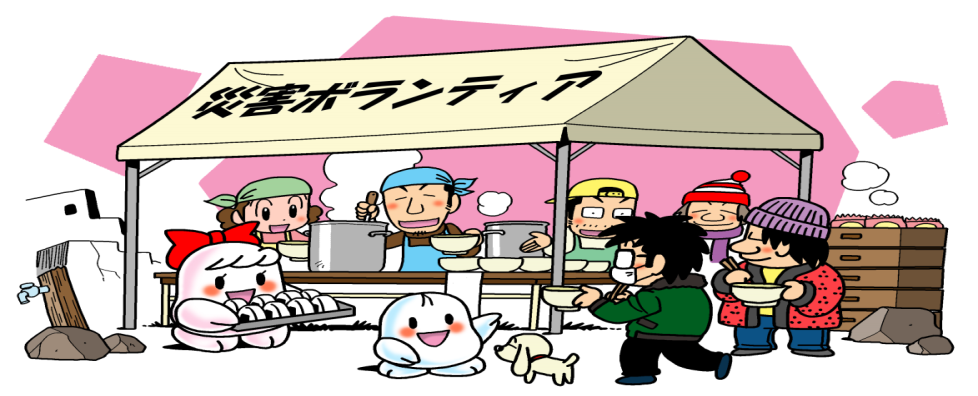 